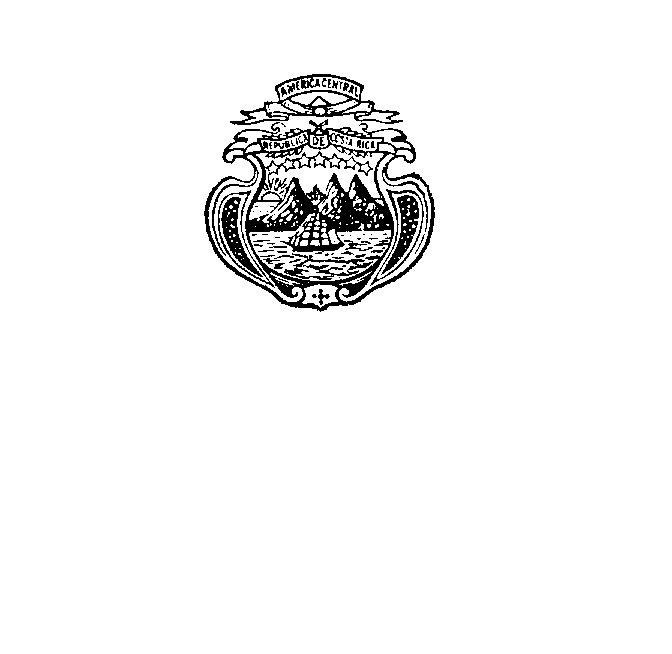 Misión Permanentede Costa RicaGinebra_________________________________________________________________________________
Consejo de Derechos Humanos
35 Sesión del Grupo de Trabajo sobre el Examen Periódico UniversalEspaña Ginebra, 22 de enero del 2020 – 9amPropuesta Intervención de Costa Rica_________________________________________________________________________________Señor Presidente,La delegación de Costa Rica agradece a la delegación del Reino de España la presentación de su informe y lo felicita por la aprobación del Plan de Acción Nacional de Empresas y Derechos Humanos. Por otro lado, mi país aplaude las medidas legislativas destinadas a proteger a las mujeres contra la violencia, así como los esfuerzos realizados por España para integrar a las mujeres en la vida pública, política y económica. Sin embargo, consideramos que existen avances por realizar, en este sentido, respetuosamente:Mi país recomienda: Garantizar el respeto pleno del derecho a la libertad de reunión y asociación pacíficas, a la participación en los asuntos públicos y a la libertad de expresión, asegurando que todas las medidas destinadas a controlar las protestas y las reuniones públicas se ajusten a sus obligaciones internacionales. Suministrar al Consejo para la Eliminación de la Discriminación Racial o Étnica los recursos financieros necesarios para que pueda cumplir su mandato con eficacia e independencia. Elaborar y aplicar medidas especiales para garantizar la igualdad de oportunidades de participación de los afrodescendientes en el sector público y los órganos gubernamentales.Muchas gracias 